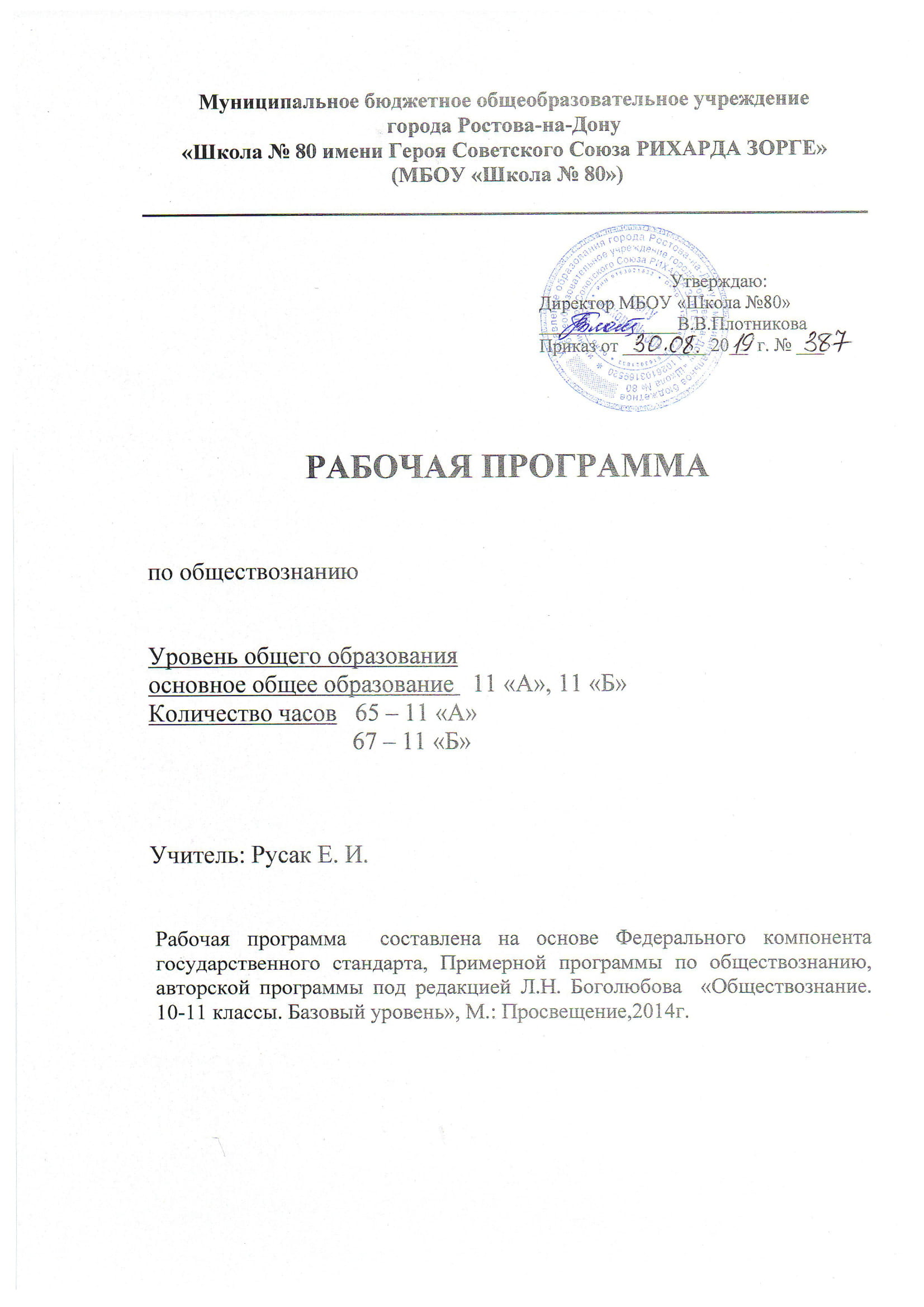 Пояснительная запискаРабочая программа составлена в соответствии с:Федеральным законом от 29.12.2012 года № 273-ФЗ «Об образовании в Российской Федерации»Федеральным  компонентом государственного  стандарта среднего (полного) общего образования (базовый уровень). Примерной программы среднего (полного) общего образования на базовом уровне по истории. М. Просвещение. 2009Авторскими программами курсов  «Всеобщая история» (10-11 класс) Загладина Н.В, Загладиной Х.Т. (4-е изд., переработанное -М. : ООО «ТИД «Русское слово - РС», 2018 года.Санитарно-эпидемиологическими правилами и нормативами САНПиН 2.4.2.2821-10 "Санитарно-эпидемиологические требования к условиям и организации обучения в общеобразовательных учреждениях", утверждённые постановлением главного государственного санитарного врача Российской Федерации от 29 декабря 2010 г. № 189, зарегистрированные в Минюсте России 3 марта 2011 г. N 19993.Место предмета в учебном плане:  «История», согласно Федеральному базисному плану, входит в состав учебных предметов, являющихся обязательными для изучения на ступени среднего (полного) общего образования.На изучение курса истории в 11 классе отводится 68 часов (2 часа в неделю). В соответствии с годовым календарным учебным графиком и расписанием учебных занятий МБОУ «Школа № 80» в рабочей программе запланировано по 65 часов в 11 «А» и 11 «Б» классах, запланированные темы, «Основные тенденции развития мировой культуры во второй половине XX», «Глобальные угрозы человечеству и поиски путей их преодоления», повторительно-обобщающий урок к разделу VI «Россия и мир на современном этапе развития»  объединены в  урок 23.05.2020г.Рабочая программа 11 класса составлена на основе федерального компонента государственного стандарта среднего общего образования по истории, базисного учебного плана, федеральных примерных программ общего образования по истории, а также в соответствии с авторскими программами курсов  «Всеобщая история» (10-11 класс) Загладина Н.В, Загладиной Х.Т. (4-е изд., переработанное -М. : ООО «ТИД «Русское слово - РС», 2018 года. Программа обеспечена учебником: Загладин Н. В., Петров Ю. А. «История - конец ХIХ – начало ХХI века», 11 класс, базовый уровень, М., «Русское слово», 2018 г. Используемый учебно-методический комплект позволяет учащимся получить глубокие и прочные базовые знания основных событий, фактов и явлений отечественной и всеобщей истории, теоретически осмыслить исторический материал. Методический аппарат учебника, отрывки из документов, иллюстрации помогут организовать эффективную работу. Учебник Н.В. Загладина и Ю. А. Петрова по курсу «История» для 11 класса освещает историческое развитие нашей страны с конца XIX века до начала ХХI века. В учебнике для 11 класса 61 параграф при 68 учебных часах изучения предмета. Данная программа имеет форму интегрированного курса. Структура учебника соответствует современным концепциям российской истории и построена по проблемно-хронологическому принципу, в соответствии с которым история России и мира с конца XIX века до начала ХХI века предстает как целостный и взаимосвязанный процесс. Тематически в состав учебника включены разделы, посвященные основным проблемам мировой и российской истории с конца XIX века до начала ХХI века. На основе содержания учебника обучающиеся получают возможность сформировать целостный образ России в контексте мирового исторического развития. Содержание исторических процессов авторы раскрывают на проблемно-теоретическом уровне, ориентируя учащихся на осмысление причинно-следственной обусловленности тех или иных явлений. Единство содержания учебника обеспечивается благодаря наличию общей системы понятий, соблюдению четкой последовательности изложения материала. В учебнике присутствует аппарат ориентировки: важнейшие проблемы параграфа обозначены заголовками, набранными полужирным шрифтом. Даты, понятия, новые названия, имена исторических деятелей, отдельные положения и выводы, важные для понимания сути событий выделены курсивом. Важнейшие научные положения учебника отражают современное состояние исторической науки. Учебник снабжен учебно-методическим аппаратом, обеспечивающим усвоение материала учащихся. Задания способствуют овладению приемами анализа, синтеза и систематизации материала, работы с различными источниками информации. В учебнике отражены межпредметные связи с гуманитарными дисциплинами, а также математикой и естествознанием, историей науки и техники. Учебник содержит необходимые цветные карты (на вклейке). Учебный материал имеет не только познавательный, но и воспитывающий характер, нацелен на формирование у выпускников гражданственности, ответственности за свои поступки, уважения к закону, к историческому наследию всех народов, населяющих нашу страну.Программа написана для 11 класса (включая материал по истории России и Всеобщей истории – Интегрированный курс) из расчета 68часов за год.Общая характеристика учебного предмета, курса, описание ценностных ориентиров содержания учебного предмета:Изучение истории на ступени основного общего образования направлено на достижение следующих целей:воспитание патриотизма, уважения к истории и традициям нашей Родины, к правам и свободам человека, демократическим принципам общественной жизни;освоение знаний о важнейших событиях, процессах отечественной и всемирной истории в их взаимосвязи и хронологической последовательности;овладение элементарными методами исторического познания, умениями работать с различными источниками исторической информации;формирование ценностных ориентаций в ходе ознакомления с исторически сложившимися культурными, религиозными, этно-национальными традициями;применение знаний и представлений об исторически сложившихся системах социальных норм и ценностей для жизни в поликультурном, полиэтничном и многоконфессиональном обществе, участия в межкультурном взаимодействии, толерантного отношения к представителям других народов и стран.Программа составлена исходя из следующих ценностных ориентиров:• помощь учащимся в осознании своей идентичности как гражданина страны, члена семьи, этнической и религиозной группы, локальной и региональной общности;• формирование у учащихся ярких, эмоционально окрашенных образов исторических эпох;• формирование представлений учащихся о выдающихся деятелях и ключевых событиях прошлого, знания об историческом опыте человечества важны для понимания школьниками современных общественных процессов;• закрепление умения разделять процессы на этапы и звенья, выделять характерные причинно-следственные связи, определять структуру объекта познания, значимые функциональные связи и отношения между частями целого, сравнивать, сопоставлять и классифицировать объекты по одному или нескольким предложенным основаниям, критериям;• формирование умения находить адекватные способы решения учебной задачи на основе заданных алгоритмов деятельности, комбинировать их в ситуациях, не предполагающих стандартного применения одного из них, мотивированно отказываться от образца деятельности, искать оригинальные решения.• формирование у учащихся гуманизма и толерантности, формирование основы межкультурного взаимодействия в школе и ближайшем окружении учеников, уважение прав и свобод человека;• формирование у учащихся понимания важности образования, в том числе исторического, для социализации современного человека;• формирование у учащихся понимания роли социально активной личности в истории;• формирование у учащихся понимания культурного многообразия мира, уважение к культуре своего и других народов России и мира, толерантность;• формирование у учащихся устойчивого интереса и уважения к истории и культуре человечества;• выработка у учащихся восприятия истории как способа понимания современности, формирование ценностного отношения к правам человека и демократии, закладывание основы для понимания и индивидуальной оценки достижений западной и восточной культуры;• выработка у учащихся умения анализа конкретных ситуаций нравственного выбора, умения выбирать линию поведения в соответствии с ценностями гуманизма и исходя из представлений о возможных исторических последствиях;• гуманизация личности подростка: формирование качеств, которые общество хотело бы видеть у выпускников основной школы и которые помогут ему жить в мире с собой и другими, руководствоваться нравственным отношением к собственной жизни и жизни других людей.Курс имеет межпредметные связи. Учет межпредметных связей в преподавании истории позволит устранить дублирование между новым и уже знакомым учащимся содержанием. «История» входит в состав предметов, определенных базисным учебным планом как обязательные. Тем самым предполагается изучение интегрированного курса истории. Важны межпредметные связи с курсом обществознания. Предполагается не только использование учащимися понятийного аппарата, усвоенного в рамках обществоведческого курса, но и тесная взаимосвязь обоих предметов в формировании и развитии умений и навыков, важных для познавательной, информационно-коммуникативной, рефлексивной деятельности учащихся. Интегративное взаимодействие курсов истории и обществознания позволит учащимся сформировать целостное представление о динамике развития и исторической обусловленности современных форм общественной жизни, критически воспринимать получаемую социальную информацию, осмысленно изучать многообразие моделей поведения, существующих в современном многокультурном, многонациональном, многоконфессиональном сообществе;Использование потенциала межпредметных связей курсов истории и географии расширит знания учащихся о закономерностях пространственной организации мира, закрепит умение оперировать статистическим и картографическим материалом;Формирование системы интегративных связей истории и предметов образовательной области «Филология» значительно повысит коммуникативный потенциал процесса обучения, позволит учащимся на более высоком уровне освоить стилистические и образно-выразительные особенности родного и иностранных языков;Знание учащимися исторических основ процесса духовного творчества расширит их возможности при изучении курсов литературы, музыки и мировой художественной культуры, а также духовно-нравственной культуры;Курс истории предполагает работу с информацией формирует общеучебные умения, такие как:Способность сознательно организовывать и регулировать деятельность - учебную, общественную и др.;Работать с учебной и внешкольной информацией (анализировать и обобщать факты, сопоставлять простой и развернутый план, Составлять тезисы, конспект, формулировать и обосновывать выводы и т. д.), использовать современные источники информации, в том числе материалы на электронных носителях; Решать творческие задачи, представлять результаты своей деятельности в различных формах (сообщение, эссе, презентация, реферат и др.); Проявлять готовность к сотрудничеству с соучениками, коллективной работе, освоение основ межкультурного взаимодействия в школе и социальном окружении и др.;Проявлять коммуникативную компетентность: владеть устной и письменной речью, вести диалог, грамотно строить монологическую речь, участвовать в дискуссии, формулировать вопрос, сжато давать ответ, выступать с сообщениями;Уметь определять цели своей деятельности и представлять ее результаты; выбирать и использовать нужные средства для учебной деятельности; осуществлять самоконтроль и самооценки.Интегрирование учебного материала по Отечественной и Всеобщей истории создает у учащихся полноценные представления об основных этапах, закономерностях развития человечества в целом и нашей страны в частности, о многообразии форм экономической, социальной, политической, духовной, культурной жизни общества, о единстве всемирной истории.Материал курса позволяет показать многообразие путей и форм исторического процесса, его неоднолинейность, многоаспектность, противоречивость. Должное внимание уделяется дискуссионным проблемам исторической науки. При этом акцент сделан на формирование у учащихся целостной исторической картины мира в новейший период с выделением закономерностей развития стран и народов, их культурно-исторических и политических особенностей. Особое внимание уделяется месту и роли России в мировых исторических и политических процессах. Предлагаемая рабочая программа предоставляет учащимся получить необходимый минимум исторических знаний. Курс «Россия и мир» основан на социокультурном подходе к рассмотрению исторического процесса, на выделении наиболее характерных тенденций в развитии различных народов. Происходит ознакомление с источниками и историографией. Первостепенное значение уделяется человеку и его духовному развитию в историческом процессе.Программа ориентирована на закрепление, систематизацию и углубление у выпускников имеющихся знаний об основных фактах, процессах и явлениях отечественной и всеобщей истории. Регулярно используемые на уроках тестовые задания, эссе, проблемно-поисковые задачи и другое помогут выявить пробелы и сформировать прочные знания.Организация учебного процесса по предлагаемой программе включает комплексное использование картографического материала, иллюстративного ряда, документальной кинематографики, энциклопедий, справочников, хрестоматий и дидактических пособий (важную роль играет изучение биографий политических деятелей, дипломатов, военных, ученых, мастеров культуры). В ходе учебного процесса на основе формирования целостной картины мирового опыта человечества в XX в. создаются условия для осмысления основных событий, освоения необходимых исторических источников, продолжается работа над историческими понятиями. В целом это направлено на развитие способностей рассматривать события и явления с точки зрения их исторической обусловленности, сопоставлять различные версии и оценки исторических событий, определять собственное отношение к проблемам прошлого и современности. В определенном смысле курс новейшей истории зарубежных стран является фундаментом и опорой для изучения отечественной истории XX в., в рамках которого наращивается потенциал, соответствующий требованиям к уровню подготовки выпускников.Формы организации образовательного процесса и технологии обучения:Выбор форм занятий в каждом конкретном случае и на различных этапах обучения определяется степенью сложности изучаемого материала, уровнем общего развития учащихся, образовательной целью и многими другими факторами.Рабочая программа предусматривает индивидуальные, групповые, фронтальные формы работы учащихся через самостоятельную, дискуссионную, информационную, исследовательскую, проектную деятельность.Предполагается проведение разных типов уроков: лекции, семинары, практикумы, уроки-презентации, зачеты, которые способствуют лучшему усвоению учащимися определенной суммы знаний, развитию личности познавательных и созидательных способностей.Виды и формы контроля, сведения о системе оценивания.Промежуточная аттестация проводится в соответствии с уставом образовательного учреждения.Контроль дает возможность увидеть ошибки, оценить результаты, осуществить коррекцию знаний и навыков; позволяет повысить мотивацию, инициирует творческую деятельность, является средством обучения и развития. Он должен быть естественным продолжением обучения.Дидактические принципы: системность, последовательность, доступность, дифференцированность; опора на базовые знания; содружество в совместной деятельности педагога и учащихся; индивидуально-ориентированный подход; гуманизация воспитания и обучения; преемственность, традиции; творчество и вариативность;Предусмотрен входной, промежуточный и итоговый контроль, также текущий контроль. Виды текущего контроля опрос; наблюдение; самоконтроль; взаимопроверка и взаимный контроль; беседа с элементами опроса; тестирование; защита рефератов; работа с контурными картами; проблемные семинары.Нормы оценок: Оценка знаний предполагает учет индивидуальных особенностей учащихся, дифференцированный подход к организации работы в классе. Оцениваются ответы на вопросы, участие в беседе, исправление ответов товарищей, умение использовать различные источники знаний, текст учебного пособия, рассказ учителя, наглядный материал, научно-популярную и художественную литературу, различного рода источники и документы, кинофильмы и другую информацию, почерпнутую на уроках по другим предметам, умение правильно анализировать явления окружающей жизни и т.д.Оценка «5» - материал усвоен в полном объеме, изложение логично, основные умения сформированы и устойчивы, выводы и обобщения точны и связаны с современной действительностью.Оценка «4» - в усвоении материала незначительные пробелы, изложение недостаточно систематизированное, отдельные умения недостаточно устойчивы, в выводах и обобщениях имеются некоторые неточности.Оценка «3» - в усвоении материала имеются пробелы, он излагается не систематизировано, отдельные умения недостаточно сформулированы, выводы и обобщения аргументированы слабо, в них допускаются ошибки.Оценка «2» - основное содержание материала не усвоено, выводов и обобщений не сделано.Планируемый результат подготовки учащихся на конец учебного года в соответствии с Федеральным компонентом государственного стандарта основного общего образования. В результате изучения истории на базовом уровне ученик должен:знать/понимать:основные факты, процессы и явления, характеризующие целостность и системность отечественной и всемирной истории;периодизацию всемирной и отечественной истории;современные версии и трактовки важнейших проблем отечественной и всемирной истории;историческую обусловленность современных общественных процессов;особенности исторического пути развития России, ее роль в мировом сообществе;уметь:проводить поиск исторической информации в источниках разного типа; критически анализировать источник исторической информации (характеризовать авторство источника, время, обстоятельства и цели его создания);анализировать историческую информацию, представленную в разных знаковых системах (текст, карта, таблица, схема, аудиовизуальный ряд);различать в исторической информации факты и мнения, исторические описания и исторические объяснения;устанавливать причинно-следственные связи между явлениями, пространственные и временные рамки изучаемых исторических процессов и явлений; участвовать в дискуссиях по историческим проблемам, формулировать собственную позицию по обсуждаемым вопросам, используя для аргументации исторические сведения;представлять результаты изучения исторического материала в форме конспекта, реферата, рецензии, проекта;использовать приобретенные знания и умения в практической деятельности и повседневной жизни:для определения собственной позиции по отношению к явлениям современной жизни, исходя из их исторической обусловленности;критического восприятия получаемой извне социальной информации;соотнесения своих действий и поступков окружающих, с исторически возникшими формами социального поведения;осознания себя как представителя исторически сложившегося гражданского, этнокультурного, конфессионального сообщества, гражданина России.Тематическое планирование.Информационно – методическое обеспечение:Учебная – методический комплектУчебник: Загладин Н. В., Петров Ю. А. «История - конец ХIХ – начало ХХI века», 11 класс, базовый уровень, М., «Русское слово», 2018 г. Интернет-ресурсы: ФИПИ  www.fipi.ruТехнические средства обучения:- телевизор; - компьютер - мультимедийное оборудование Учебно-практическое оборудование.Аудиторная доска с магнитной поверхностью и набором приспособлений для крепления таблиц и карт.№ урокаТема урокаКоличество часов№ урокаТема урокаКоличество часов1Введение. Научно-технический прогресс и новый этап индустриального развития 12 Модернизация в странах Европы, США и Японии 13 Россия на рубеже XIX-XX вв 14 Кризис империи: русско-японская война и революция 1905-1907 гг 15 Политическая жизнь страны после Манифеста 17 октября 1905 г 16Третьеиюньская монархия и реформы П.А. Столыпина 17 Культура России в конце XIX — начале XX в. Входной контроль.18 Колониализм и обострение противоречий мирового развития в начале XX в 19 Пути развития стран Азии, Африки и Латинской Америки 110 Первая мировая война 111Повторительно-обобщающий урок к разделу I "Россия и мир в начале XX в"112 Февральская революция в России 1917 г 113 Переход власти к партии большевиков 114 Гражданская война и интервенция 115 Завершение Гражданской войны и образование СССР 116 От военного коммунизма к нэпу 117 Культура Страны Советов в 1917-1922 гг 118 Советская модернизация экономики. Становление советской культуры 119Культ личности И.В. Сталина, массовые репрессии и политическая система СССР 120 Культура и искусство СССР в межвоенные годы 121 Экономическое и политическое развитие Западной Европы и Америки после Первой мировой войны 122 Ослабление колониальных империй 123 Международные отношения между двумя мировыми войнами 124 Духовная жизнь и развитие мировой культуры в первой половине XX в 125 Повторительно-обобщающий урок к разделу II  "Россия и мир между двумя мировыми войнами"126 От европейской к мировой войне 127 Начальный период Великой Отечественной войны 128 Антигитлеровская коалиция и кампания 1942 г. на Восточном фронте 129 Коренной перелом в Великой Отечественной войне 130 Наступление Красной армии на заключительном этапе Великой Отечественной войны 131 Причины, цена и значение великой Победы 132 Причины, цена и значение великой Победы 133 Повторительно-обобщающий урок к разделу III "Человечество во второй мировой войне"134 Советский Союз в последние годы жизни И.В. Сталина 135 Первые попытки реформ и XX съезд КПСС 136Советское общество конца 1950-х — начала 1960-х гг 137 Духовная жизнь в СССР в 1940-1960-е гг 138 Страны Западной Европы и США в первые послевоенные десятилетия 139 Падение мировой колониальной системы 140 «Холодная война» и международные конфликты 1940-1970-х гг 141 Расширение системы социализма: Восточная Европа и Китай 142 Повторительно-обобщающий урок к разделу IV "Мировое развитие в первой половине десятилетия"143 Технологии новой эпохи 144 Становление информационного общества 145 Кризис «общества благосостояния» 146 Неоконсервативная революция 1980-х гг 147 СССР: от реформ — к застою 148 Углубление кризисных явлений в СССР и начало политики перестройки 149Развитие гласности и демократии в СССР 150 Кризис и распад советского общества 151 Наука, литература и искусство. Спорт. 1960-1980-е гг 152 Япония, новые индустриальные страны и Китай: новый этап развития 153Социально-экономическое развитие Индии, исламского мира и Латинской Америки в 1950-1980-е гг 154 Международные отношения: от разрядки к завершению «холодной войны» 155 Повторительно-обобщающий урок к разделу V "Россия и мир в 1960-1990-е гг"156 Транснационализация и глобализация мировой экономики и их последствия 157 Интеграция развитых стран и её итоги 158 Россия: курс реформ и политический кризис 1993 г 159Общественно-политические проблемы России во второй половине 1990-х гг 160Россия на рубеже веков: по пути стабилизации 161Российская Федерация в начале XXI в 162 Духовная жизнь России в современную эпоху 163 Страны Восточной и Юго-Восточной Европы и государства СНГ в мировом сообществе 164 Страны Азии, Африки и Латинской Америки на современном этапе развития 165 Россия и складывание новой системы международных отношений 1